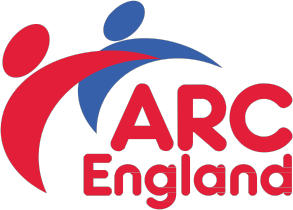 ARC DISCLOSURE SERVICEWRITTEN INDEMNITYARC (The Association for Real Change) requires written indemnity against any subsequent misuse of information which is contained in a Disclosure document, and which we have passed on in ‘good faith’ and in accordance with the DBS Code of Practice.We are therefore requesting all organisations that wish to use the ARC Disclosure Service to sign the pro-forma below:I, as an appropriately authorised representative of ……………………………………………………………….. (name of organisation) hereby fully indemnify Association for Real Change against any actions howsoever arising as a result of any misuse of Disclosure information, which has been passed on to our organisation.In particular this organisation recognises that the use/misuse of disclosed confidential information (such as, for example, over-hearing telephone conversations, casual oversight of confidential information, opening mail addressed to someone else against our established internal instructions, unauthorised access to stored documents or fraudulently representing a nominated member of staff) is our responsibility and that all the above examples are realistic possibilities in the handling of sensitive data.On behalf of …………………………………………………………………………………………….(name of organisation), I hereby confirm that this organisation has read and will comply with the DBS Code ofPractice and has taken all due care to ensure that as far as humanly possible, this willnot ever happen and that procedures are in place to ensure that our safeguards aremaintained.In the event of unauthorised disclosure of information ever happening after ARCDisclosure Service has passed information provided by the DBS to us (however thismay occur) we acknowledge that our organisation is solely responsible for all theconsequences of such an event.Signed…………………………………………………………………………………..(Handwritten signature, typed names not accepted)Position in Organisation ……………………………………………………….Dated …………………………………………………………………………………..